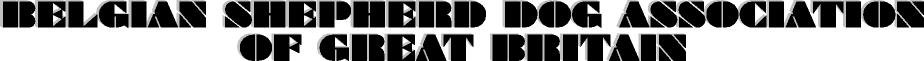 A1 JUDGING LIST 2022Championship Show “A1” Judging List of the Belgian Shepherd Dog Association of Great Britain 2008. The list is compiled by a Judges Sub-committee (75% from A1 list) and approved by the committee of the BSDA of GB.The names below have been approved by the B.S.D.A.of GB and have been previously approved by the Kennel Club to award Challenge Certificates to our breed at Championship Shows and it would be appreciated by the B.S.D.A. of GB if Championship Show Committees would appoint Judges from this list for Belgian Shepherd Dogs.For appointments from 2000, the designation G indicates Groenendael CC only, M indicates Malinois CC only and the designation T indicates Tervueren CC only, otherwise the CCs were for all these varieties.Note: Judges failing to write a critique after a Championship Show appointment without just cause will be removed from the listCONTINENTAL BREED SPECIALISTSOVERSEAS BREED SPECIALISTSNON BREED SPECIALISTSMrs. J. AndrewsBurnt House Farm, Old Road, Wickham St. Pauls,Halstead, Essex.CO9 2PU  01787269175Crufts (G) 2007 Crufts (M) 2009Steve Bennett139, Droitwich Road, Perdiswell, Worcester, WR3 7JY 01905 454191 / 07884 324430 steve.bennett@gmx.co.ukNWPBA (T & M) 2022Mr K. BaldwinThe Meadows, Gerrards Lane, Halewood,Liverpool L26 4XF 0151 498 4006Crufts (T & M)2020Driffield (G) 2015Miss K. Bird33 Essex Crescent, Eastlea, Seaham, Co.Durham. SR7 8DZ 0191 581 5404Darlington (T) 2014 SKC (G) 2018 Bath (M) 2012Mrs. C. BondChatmar Pet Hotel, Scorrier, Redruth, Cornwall TR16 5BN. 01209 820389BSDA of GB (T) 2016Bournemouth (G &M) 2017Mrs. A. BrownZodantta, Bradshaw Lane, Eagland Hill, Preston, Lancs., PR3 6AY.  +44 7508697284 sherwood.brown@gmail.comSKC (G) 2015SKC (T & M) 2018Ms Kim BrownBarradon, Allington Road, Sedgebrook, Lincolnshire, NG32 2EJ  01949 844159 / 07985 273493SWKA (T) 2017East of England (G) 2018Mrs. L. Buckton	The Cottage, Fancott, Nr Toddington, Beds LU56HT 01525 8770553 Counties (G) 2004, E of E 2005 (T)Mrs. T. Burke“Duncraggan”, 3 Spence Street, Glasgow, G20OAW. 07717 210 984Leeds 2022 (M)Mr. T. CaldowLivlandean, Easter Balado, Kinross, Scotland,KY13 0NH. 01577 865017SKC (G) 2018 Richmond 2013 (T&M)Lyn Church Askja, 51 Kingsway Hayes End, Middlesex UB3 2TT.  0208 797 7707Richmond (T) 2018Mrs. J. ClöuttBelnoir, 49 Stratfield Road, Basingstoke, Hants. 01256 421321WKC (G,M & T) 2011Mrs. G. CooperIvyleigh, Leicester Road, Ibstock, Leics. 01530 261102WPBAW 2005(T)Miss H. Cooper93, Pretoria Road, Ibstock, Leics LE67 6LP.01530 261380/07887 520250Manchester 2016 (T) 3 Counties 2007 (G)Mrs. K. Costelloec/o “Karmidale”, 77, Green Leas, Sunbury onThames, Middlesex TW16 7PQ.01932 770898 BSDA 2004 (T)Dr Pete CumberlandConcord, 145 Belper Road, Stanley Common, Ilkeston, Derbyshire DE7 6FT.  07966 219212South Wales (G&T) 2015E of E (G&T) 2020Miss Jane Donaldson15, Anns Terrace, Darlington, Co     01325 250109LKA (G) 2017Mrs Yvonne DuddsCultlea, Powmill, By Dollar, Clackmannanshire,Scotland FK14 7NR  01577 840477Windsor (T) 2022BSDA of GB May 2022 (G)Mrs. J. EavesGlebe Cottage, Edvin Loach, Nr. Bromyard, Herefordshire.01885 483757 Windsor (T) 2016 Ms L. England34 Amanda Way, Pensilva, Liskeard, Cornwell,PL14 5RA . 01579 363887 Mob 07724 199618 E of E (G&T) 2015Mrs. L. England & Mr. P. England “Sunnymead”, Lower Middle Hill, Pensilva,Liskeard, Cornwall, PL14 5QG.01579 362233Mrs England WPBAW (T) 2012. B’ham (May) 2009 (G) Mr England E of E (G & T) 2011Mrs. Deborah Penniston FlemingTownhead Farm, Helensburgh, Dunbartonshire,Scotland. G84 7LD 01436 678895National (T) 2022Helen Fletcher22, Walcot Grove, Eaton Park, Stoke-on-TrentST2 9NB 01782 856416BSDA of GB (G) 2019Leeds (T) 2017Ms P. GaffeyBwlch-y-Lyn Farm, Cesarea, Nr Caernarfon,Gwynedd LL54 7BT 01286 881435Crufts (T & M) 2019Mrs Irene GreenThe Coach House, Ochiltree, Ayrshire KA18 2NT01290 700317E of E (G & T) 2019Ms. T. Gray154 Elphinstone Rd, Hastings , East Sussex TN34 2BN   Mob 07742770398  zippy4321@aol.comBSDA of GB (T) Sept 2021NWPBA 2022 (G)Mr Nick Grosvenor19, Fir View Road, Ruspidge, Cinderford, GlosGL14 3AL 01594 826478BSDA of GB (T) 2019Miss M. GroveBeechwood, Lower Wickton, Stoke Prior,Leominster, HR6 OLN. 01568 797884LKA (G, M & T) 2018Miss J. Hearson197 Richmond Road, Handsworth, Sheffield. 0114 269 6786 Richmond (T) 2008 Windsor (G & M) 2019 Miss M. Hodgson1 Scythe Way, Colchester, Essex.  01206540029SKC (May) (T) 2013BSDA of GB (M) 2016Mr Terry Hodkinson6, Wanstead Crescent, Blackpool, Lancashire FY4 4AR  01253 765823   Mobile 07761 441411SKC (G) 2013Ms Helena Hutchings5, Maple Drive, Firsdown, Salisbury, Wiltshire SP51SY 01980 863744 Bath (G) 2014E of E (T) 2018Pam JamesonBanks Green House, Upper Bentley, Nr Redditch, Worcs B97SSU  01527 277142BSDA of GB Sept 2021 (G)Ms Bernadette King York House, 73, Heage Road, Ripley, Derbyshire  DE5 3GE    07866 490410 e mail: bernadette.king13@gmail.comBSDA of GB Sept 2021 (M)E of E 2022 (G & T) Mrs. M. King53 Dacombe Drive, Upton, Poole, Dorset. BH165JJ  01202 620925  Windsor 2011 (T) Crufts 2010 (G & M) Mrs Dyllis Knight44, Prescott Ave, Banbury, Oxon OX16 0RQ 01295 279549 NWPBA (T, G & M) 2012Mrs L. LesterUnderwood House, Church Road, St Marks, Cheltenham, Glos.GL51 7EH 01242 575536LKA (G, T, M) 2012Windsor (T) 2018Mrs. A.M. LipscombeField View, Bates Leys, Moreton Lane, Thame,Oxon.OX9 2HZ.  01844 212866SWKA (G&T) 2010Birmingham (Sept) 2012 (G) Mr. J. LuscottWest Grange, Howell ,Sleaford,Lincolnshire,NG34 9PT  01529 461489 Mob 07885319020Bournemouth (G) 2013, BSDA of GB May 2022 (T) Mrs. J. MacAndieHeronswood, 10 Welcomes Road, Kenley, Surrey,CR8 5HD.  0208 6450314Paignton (G&T) 2022Miss Nickie MackieBriggan Farm Kennels and Cattery, Sinns Common, Redruth TR16 4BJ 01209 890630Bath (T) 2022Ms. K. Malinowski 80 Clifford Street, Glasgow, G51 1QH.  0141 427 0147/ 07753 141031 krismal@hotmail.co.ukBSDA of GB 2016 (G)Midland Counties 2007 (T)Miss A. Mar-Gerrison 65 Breedon Close, Corby, Northants NN18 9PG.  01536 396252 annem65@virginmedia.com3 Counties (G) 2018Mr Charlie Metcalf1, Northwood Close, Longhill Estate, Hull, HU89RE  01482 375209Leeds 2015 (T)Ms. A. McLarenFleetaway, Temple Gardens, Staines, Middlesex, TW18 3NQ. 01784 458969 e mail: canine@corsini.co.ukCrufts (G & L) 2019  LKA (T & M) 2017 Crufts (T) 2012Mrs Kay Morris8, Richmond Terrace, Llanelli, Dyfed SA15 2LP01554 776532Windsor (T) 2016Paignton (G) 2019Mr C MunroBoatrow Cottage, Craigo, Montrose, Angus DD10 9JY 01674 840698Leeds 2022Mrs J MunroBoatrow Cottage, Craigo, Montrose, Angus DD10 9JY 01674 840698Windsor 2022Mrs Valerie OatleySaranac, Tower Hill, Dorking, Surrey RH4 2AR  07748 763681 valerie.oatley@ntlworld.comWPBS 2019Ms J. PhillipsThe Nook, Station Road, Ludborough, Lincs DN36 5SQjanet.tanje@gmail.com 01507 363248/ 07879 480417Crufts 2022 (T)Crufts 2008 (M)SKC (G) 2012Dr. Margy PrattenConcord, 145 Belper Road, Stanley Common, Ilkeston, Derbyshire DE7 6FT. 01159 447145 Mob 07966 219211NWPBA (G, T, M) 2017Crufts 2022 (G & M)Mrs. E. Richardsonc/o Lower Farm, Picket Twenty, Andover, Hants.SP11 6LF  01264 324109Blackpool 2003 (G) Crufts 2006 (M) BSDA 2010 (T)Mrs. B. Robinson20, Western Ave, Thorpe, Surrey TW20 8QB. 01932 560066LKA 2013 (T, G & M) Midland Counties (T) 2017Mr. R. Rushton169, Highfield St, Coalville, Leics., LE67 3BS01530 814356Darlington (G) 2012 (T) 2015Mrs. L. SaltWoodlyn, 114, Church Lane, Brinsley, Notts NG16 5AB 01773 535664National (G & M) 2022 Miss S. Smith16, Oakleigh Avenue, Hullbridge, Essex SS5 6EJ01702 233599Bath (T) 2022 NWPBA ( M) 2008 Birmingham (G) 2013Mrs Debbie StansburyWoodbriar, Hounster Hill, Millbrook, Cornwall PL10 1AJ  01752 823106 e mail: dobes@woodbriar.freeserve.co.ukSKC (May) (T) 2018Mr J. Thompson, Ms T. Thompson &Mrs. V. Thompson76 School Road, Copford, Colchester, Essex. CO6 1BX 01206 210602Mr Thompson Leeds 2006 (T) Paignton 2007(G)Ms Thompson Paignton 2008 (G) Mrs Thompson Crufts 2008 (G) Midland Counties (T) 2011Mrs Jean Turnbull2 The Hollow, Howden Le Wear, Crook, Co Durham DL15 8AB  01388 766603 email jean.jenkova@live.co.uk Manchester (G & T & M) 2022Mr Jean-Louis Vandenbemden	Fleetaway, Temple Gardens, Staines, Middlesex, TW18 Vandenbemden3NQ.  01784 458969 e mail: canine@corsini.co.ukSouth Wales (T) 2018 BSDA of GB (M) 2015NBSDC (G) 2015Mr. T. Wheeler Broadgate House, Broadgate, Sutton St James,Lincs PE12 0J 01945 440018NWPBS (G, T, M) 2018Firmin AergeertsDutselhoek 8, B3220, Holsbeek, Belgium . 32 16 620 268BSDA of GB 2015 (T) BSDA 2009 (G) BSDA 2013 (M)Jesper AnderssonFagelsta Jagerbacken S-640 25, Sweden("Eternity")  46 150 914 06BSDA 2012 (T) NBSDC 2012 (G)Dr Annemarie Beenan- SluitersGooyerdijk 2a, 3972MB, Dreibergen, The Netherlands  00 31 34 353 3281BSDA (M) 2008Madame F. Berton-Sarlat Taillepieds, Route de Thouars, 79300 Bressuire France. (“du Mas de la Galandie”)  00 33 479447377NBSDC 2018 (T)BSDA of GB 2018 (G & M)Mons. D. Deschamps 24 Grande Rue, 80730 Algoeuves, France. (“DuSart des Bois”)BSDA 1995Mons. N. DeschuymereOude Vijverstraat 37, Wagerem, Belgium. (“de laQuievre”)  00 32 47 56 33 741Darlington 2005 (T)Mons. E. DesschansSchoonstraat 4, B-1910 Kampenhout, Belgium.(“Of the Two”)  32-16-655-734BSDA 2012 (M) NBSDC 2012 (T)Sandra DubachDommelstraat 28, 5551 Ta Valkenswaard, Netherlands. 003151472398 sandra.dubach@onsmail.nlBSDA 2017Mons. M. GriolLes Grandes Bruyeres, 01600 Saint-Bernard,France. (“de la Clairiere Aux Louves”)NBSDC (G) 2009Bente HarlemFakaiser@online.comNBSDC 2018 (G & M)BSDA of GB 2018 (T)Mr Antti NieminenKennel Lemminkainen, Kamaranniemi 49, Fin-35100 Orivesi Finland.  +358-049-5647791 e-mail arkkitehtihoun@elisanet.fiBSDA (T) 2005Hana PisarcikovaBlesno 8, Blesno, Czech Republic 50347 0042 0608870565 hana@zkovarny.comBSDA 2017 (M)Anny de PrezKortestraat 2A, 9320 Erembodegem, BelgiumBSDA (T) 2005Dyrk SpruytTouwstraat 8, 9160 Lokeren, Belgie 00 32 93 482042BSDA 2022 (T)NBSDC 2022 (G & M)Madame P. Stern-HanfRue Bois d'En Bas 9, 1404 Bornival (Nivelles)Belgium.  067 21 25 94NBSDC (G) 2008 NBSDC (T & M) 2013Sonny StromJularbo 16, S-775 95 Krylbo, Sweden. +4622618009, +46705755109, +46706318009.sonny@thinice.se BSDA (G) 2012 NBSDC (M) 2012Marion Ten CateGrasmeent 34, 1357JD Almere, Netherlands 00 31 36 540 1940NBSDC (G) 2013 BSDA 2009 (T)Madame S. TorrettiReinacher Strasse 393, CH 5728 Gontenschil,Switzerland.  064 731500BSDA 1992Madame W. van DeijlKluizerdijk 159, 3930 (Hamont), Achel, Belgium(“di Scottatura”)  (0) 4902 44434BSDA 2005 (G) Crufts 2013 (T)Mme Varlet19 Route du Boulay, 78950 Gambais France mfvarlet@sfr.fr 0033 13 05 97 186BSDA 2017Myriam VermeireTouwstraat 8, 9160 Lokeren, Belgie  00 32 93482042BSDA 2022 (G & M)NBSDC 2022 (T)Craig & Julie Fynmorebeljekali@bigpond.com02 4622 1046 02 4681 8808 or Mobile 0412121720BSDA of GB 2013Mr. P. LawlessRevloch, The Cottage, Sunnyhill, Kilcullen, Co Kildare,Eire.  00 353 454 82160Crufts 2017/8Mrs. J. LawlessRevloch, The Cottage, Sunnyhill, Kilcullen, Co Kildare,Eire.  00 353 454 82160 Crufts 2017/8Mr Alan MacandieAustraliaBSDA (G) 2011Glenn Moore72 Albion St, South Yarra, Victoria, Australia, 3141  +61390174250 glenn@printmanagement.co.au BSDA of GB 2006 (T)Mrs. S. Redmer7687, Nollar Road, Whitmore Lake, MI 48189-9538, U.S.A.  734 449 4995 sredmer@umich.eduNBSDC 2009 (T) BSDA 2009 (M)Mrs. M. Spalding253 Bryn Mawr Circle, Houston, Texas 77024, U.S.A. 713-461-6699NBSDC 2002 (T)Mrs K. Angier1, Swanley Cottage, Warden Road, Eastchurch, Sheppey, Kent ME12 4EN 01795 880410E of E (G) 2014Mrs. A. ArchThe Corner House, 722 Walmersley Road, Bury, Lancs. 0161 762 9390Birmingham (T) 2010 E of E 2009 (G) Roy Baker1 Coopers Close, Peel Street, OSWALDTWISTLE, Lancashire, BB5 3LE   01254-433863  mobile: 07957 864578e-mail: storm44ahoy@yahoo.comBirmingham (T) 2019Mr John Carter77, Chapel Road, Tiptree, Essex CO5 0RD 01621 818483 Bath 2019Mr. D. CavillKingston House, Hillperton Road, Trowbridge BA14 7JB 07860 591881Bath (T&G&M) 2016Mrs. C. ChapmanMillbrook Cottage, Main Road, Covenham, Louth, Lincs., LN11 OPB.  01507 363736 Leeds 2018Mr. S. HallShenedene, Gregson Lane, Hogton, Nr. Preston, Lancs.  01254 853526Leeds (G&M) 2019Sue Hewart ChambersThe Bungalow, Lower Sweeney, Oswestry, Shropshire	Birmingham (G) 2013SY10 8AD  01691 658368WKC (T) 2012Dr Jane Hill, Corstophine, Edinburgh EH12 7HW  0131 3342 391WPBAW (T) 2019Mr. J. Horswell25 Whatton Road, Kegworth, Derbyshire, DE74 2EZ 01509 674059WELKS 2018 (T)Mr Frank Kane3, , Billingham,  TS23 2SE   01642 550090Leeds 2022Miss J. LanningClausentum Danes, Kings Somborne, Hampshire SO20 6NZ. 01794 388507Mr. J. McManusBarleyside Farm, Slamanmam Road, Falkirk, Scotland. 01324 631428 Fax: 01324 631428 Metexa@clara.co.ukMr. S. MallardBully Hill House, Bully Hill Top, Binbrook, Lincs.0167 383 2266Paignton 2018Mr Robin NewhouseClaytonfields, Clayton-le-Woods, Chorley, Lancs PR6 7EY  01257 263926Manchester 2016Mr. P. RadleyIntisari, 12 Newmarket Road, Royston, Herts.  01762 243005MR R OldhamSKC 2022Mr John Ritchie 43 Broompark Drive Lesmahagow South Lanarkshire ML11 0DH   01555 895575SKC 2022Mr Gordon Rual Waunlai Cottage, Tonyrefail, Mid Glamorgan CF39 8YS  01443 672089Mr Rual E of E (T) 2012 (G) 2013 Ms Alison Scutcher#10 Glebe Close, Wix, Manningtree, Essex,CO11 2SD  01255 871489 MOB 0793 1414796Richmond 2015Ms Marion SargentThe Chestnuts, 287, Leicester Road, Markfield, Leics LE679RH 01530 249904WKC (G) 2012 WPBAW (T) 2013Mrs. Z. Thorn-AndrewsDrakesleat, Bestmans Lane, Kempsey, Worcs.  01905 820720WKC (G) 2012 WPBAW (T) 2013Mr R. VuorinenLaidunpolku 5D 17, D1300 Vantata, Finland 00 35 8090 682Southern Counties 2001Mr Kevin YoungStrathlyn Cottage Hamilton Road, Strathaven SouthLanarkshire ML10 6SX  01357 520730SKC 2022